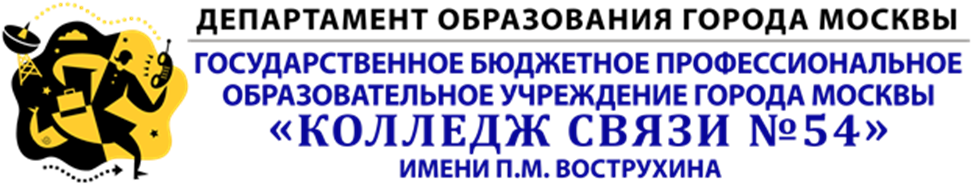 КОМПЛЕКТОЦЕНОЧНЫХ СРЕДСТВ по междисциплинарному курсу  МДК 03.02.  Программно-аппаратные средства защиты информацииспециальность 090905 Организация и технология защиты информации	по программе базовой подготовкиМосква 2015Разработчик:Бастрыкин К.М.,  преподаватель ГБПОУ Колледж связи №54 ОП6СОДЕРЖАНИЕ1.Паспорт фонда оценочных средств2.Приложения2.1 Комплект тестов2.2 Перечень лабораторных работ и практических занятий2.4 Вопросы для устного (письменного опроса)	2.5 Перечень самостоятельных работПаспорткомплекта оценочных средствпо междисциплинарному курсу  МДК 03.02.  Программно-аппаратные средства защиты информацииКомплект оценочных средств представляет собой совокупность контрольно-оценочных средств для определения качества освоения студентом междисциплинарного курса.В результате освоения междисциплинарного курса обучающийся должен обладать предусмотренными  ФГОС по специальности следующими умениями и  знаниями:            уметь:работать с техническими средствами защиты информации; (У1)работать с защищенными автоматизированными системами; (У2)передавать информацию по защищенным каналам связи; (У3)знать: виды, источники и носители защищаемой информации; (З1)структуру, классификацию и основные характеристики технических каналов утечки информации; (З2)классификацию технических разведок и методы противодействия им; (З3)методы и средства инженерно-технической защиты информации; (З4)Формой аттестации по учебной дисциплине является зачетУсловные обозначения:  ЛР – лабораторная работа, ПЗ – практическое занятие, СР – самостоятельная работа, УО – устный ответ, Т – тестированиеПриложение 1КОМПЛЕКТ ТЕСТОВМДК 03.02.  Программно-аппаратные средства защиты информации Специальность 090905 Организация и технология защиты информацииКОНТРОЛИРУЕМЫЕ ПАРАМЕТРЫКритерии оценки:ТЕСТОВЫЕ ЗАДАНИЯРассмотрены на заседании ПЦК ОПД и ПМ специальности 10.02.01 ОТЗПротокол № ____ от «____» ____________ 20__ г.Председатель ПЦК ______________  Н.В.СеливановаПриложение 2Перечень практических занятий: Выполнение заданий к лабораторным работам  и практическим занятиям, ответы на контрольные вопросы к ним способствуют контролю 	умений	студентов 	по  	дисциплине.Цели, 	задачи, 	задания, 	порядок 	проведения, контрольные вопросы, а также критерии оценки 	лабораторных работ и практических 	занятий представлены в  методических указаниях к выполнению ЛПЗ по дисциплинеПриложение3Перечень вопросов для устного опросаКОНТРОЛИРУЕМЫЕ ПАРАМЕТРЫПЕРЕЧЕНЬ ВОПРОСОВ1. Концепция информационной безопасности.2. Каналы утечки информации.3. Виды ПО. Назначение и функции ОС.4. Классификация операционных систем.5. Локальные и удаленные атаки и методы взлома ОС.6. Защита от локального НСД.7.  Протокол Kerberos.8. Протокол S/key9. Идентификация и аутентификация. 10.Подсистема аутентификации Windows.11. Разграничение доступа.12. Избирательный и мандатный метод разграничения доступа.13. Аудит. 14. Политика аудита.15. Фрагментарный и комплексный подход к построению ОС.16. Методы анализа сетевой информации.17. Защищенность БД18. Модели безопасности БДПриложение 4Перечень самостоятельных работ: СР1.1. Подготовка к практическим занятиям, оформление отчета по ПЗСР1.2. Подбор материала и создание презентации по теме: Защита ОС от сетевых атак СР1.3. Подготовить реферат по теме:  Информационная безопасность организаций.СР1.4 Подбор материала и создание презентации  по теме: Защита баз данных в организацииВ методических рекомендациях по выполнению самостоятельной работы студентов указаны цели, количество отведенного на них времени, содержание работы и критерии оценки.РАССМОТРЕНЫПредметной цикловой комиссиейПротокол № ___1__Председатель ПЦК___________«   31   »     августа   2015г.УТВЕРЖДАЮЗам. директора по УМРГБПОУ КС № 54__________И.Г. Бозрова«___»___________2015 г.№Контролируемые умения, знанияКонтролируемые разделы (темы) учебной дисциплиныНаименование оценочного средства Раздел 2. Программно-аппаратная защита информацииТема  2.1. Общие принципы защиты операционных системУ1,З1Функционирование  операционных систем.Назначение, функции и типы операционных систем. Принципы внутреннего функционирования.У1,З1Атаки на сетевые службы.Возможные атаки и методы взлома операционной системы. Классификация атак по основным механизмам реализации угроз. Локальные атаки. Удаленные атаки. УОУдаленный доступ к сети.Основные уязвимости удаленного доступа. DoS-атаки на серверы удаленного доступа. Автоматические программы.УО, тестыЗ1, У2Тема 2.2. Базовый уровень безопасности З2, У2Безопасность в ОСНабор настроек, применяемый к ОС для повышения ее защищенности. Шаблон безопасности. Основные проблемы с безопасностью и возможные решения в Unix-подобных системах.УОЗащита ОС.Защитные механизмы операционных систем. Основные задачи системы защиты операционных систем.СР.1.2З1, У2Доступ к элементам системы.Способы управления доступом. Права доступа к элементам файловой системы.СР.1.2У2,З1Тема 2.3. Комплексный подход к обеспечению информационной безопасности ОС.З2,У2Защита информации в ОС.Уровни реализации защиты информации: защита операционной системы, приложений и локальных служб. Защита от изменения и контроль целостности.УОУ1,З1Компоненты безопасности локальной сети организации.Зоны безопасности и их компоненты: внутренняя локальная сеть организации, интернет. Методы и средства привязки программного обеспечения к аппаратному окружению и физическим носителям.УОУ1,З1Атаки на программное обеспечение.Атаки на программное обеспечение: атака на настройки безопасности по умолчанию, злоупотребление привилегиями,  атаки на пароли. Обнаружения атак.УО,СР 1.3У1,З1Обеспечение информационной безопасности организации.Методы обеспечения информационной безопасности организации. Основные требования к политике безопасности.  СР 1.3У1,З1Практическое занятие 1 Разработка подсистемы защиты операционной системы Linux                   СР.1.1, ПЗ1З3,Практическое занятие 2Разработка подсистемы защиты операционной системы Linux      (продолжение)             СР.1.1, ПЗ2У1,З1Практическое занятие  3Реализация подсистемы защиты операционной системы Windows             СР.1.1, ПЗ3У1,З1Практическое занятие 4Реализация подсистемы защиты операционной системы Windows         (продолжение)    СР.1.1,ПЗ4У2,З3Практическое занятие 5Обеспечение защиты вычислительной сетиСР.1.1,ПЗ5З3.Практическое занятие 6Управление доступом в операционных системахСР 1.1,ПЗ6З1,З2, З3Практическое занятие 7Идентификация и аутентификация пользователей операционных системСР 1.1, ПЗ7У1,З1Понятия безопасности БД Угрозы безопасности БД: общие и специфичные. Требования безопасности БД. Защита от несанкционированного доступа. Защита от вывода. Целостность БД. Аудит.	З3,Критерии защищенности БД Критерии оценки надежных компьютерных систем. Понятие политики безопасности. Современное применение различных политик безопасности в рамках единой модели.СР 1.4У1,З1Модели безопасности в СУБД Классификация моделей. Аспекты исследования моделей безопасности. Особенности применения моделей безопасности в СУБД. Дискреционные (избирательные) и мандатные (полномочные) модели безопасности. БД с многоуровневой секретностью (MLS).	СР 1.4У1,З1Механизмы обеспечения целостности СУБД Основные виды и причины возникновения угроз целостности. Способы противодействия. Режимы блокировок. Правила согласования блокировок. Двухфазный протокол синхронизационных блокировок.УОУ2,З3Механизмы обеспечения конфиденциальности в СУБД Причины, виды, основные методы нарушения конфиденциальности. Типы утечки конфиденциальной информации из СУБД. Организация взаимодействия СУБД и базовой ОС. Подотчетность действий пользователя и аудит связанных с безопасностью событий.З3.Практическое занятие 8 Организация защиты данных СУБД SQL Server 2008СР.1.1, ПЗ8З1,З2, З3Практическое занятие 9Создание Web страниц.СР.1.1,ПЗ9Практическое занятие  10Создание БД Access с помощью SQL.ЗАЧЕТСР.1.1,ПЗ10, тестыТемыНомера тестовых заданийТема  2.1. Общие принципы защиты операционных систем1,2,3,4,5,6,7,8Тема 2.2. Базовый уровень безопасности9,10,11,12,13Тема 2.3. Комплексный подход к обеспечению информационной безопасности ОС.14,15,16,17,18Тема 2.4. Защита информации в системах управления базами данных19,20Количество правильных ответовПроцент выполненияОценка19-20более 90%Отлично17-1880-90%Хорошо14-1660-79%УдовлетворительноДо 13менее 60%НеудовлетворительноТестовое заданиеВариант ответа1. Защита информации это- А) потенциальная возможность неправомерного преднамеренного или случайного воздействия , приводящее к потере или разглашению информации.Б) реализация права на государственную тайну и конфиденциальную информациюВ) устранение или нейтрализация негативных источников, причин и условий воздействия на информациюГ) правовые, организационные и технические меры, направленные на обеспечение защиты информации2. Каналы утечки информации - этоА) это комплексы специального технического и программного обеспечения, предназначенные для предотвращения утечки информацииБ)  методы и пути утечки информации из информационной системыВ) потенциальная возможность неправомерного преднамеренного или случайного воздействияГ) соблюдение конфиденциальности информации ограниченного доступа3. Существуют следующие виды ПО (добавьте недостающее).А) Прикладное ПОБ) Системное ПОВ) Инструментальное ПО4.  К функциям ОС относится :А) поддержка работы всех программ, обеспечение их взаимодействия с аппаратуройБ) управление процессором путем чередования выполнения программ;В)обработка прерываний и синхронизация доступа к ресурсам вычислительной системы;Г)управление памятью путем выделения программам на время их выполнения требуемой памяти;5. Операционная система Windows является :А) многозадачнойБ) однозадачнойВ) многопользовательской Г) однопользовательской6. Атаки на ОС бывают:А) ЛокальнымиБ) ГлобальнымиВ) УдаленнымиГ) Близкими7.  Профессиональный взлом имеет следующую структуру (восстановите последовательность)А) попытка внедрения вредоносных программБ) поиск уязвимостей в ПО ЗИВ) тщательный анализ ПОГ) анализ выбранной политики безопасностиОтвет Г,В,Б,А8. Когда пользователь знает что-то, что подтверждает его подлинность, то существуют следующие способы аутентификации:А) парольная аутентификацияБ) аутентификация по магнитному носителюВ) модель рукопожатияГ) аутентификация по характеристикам работы пользователя9. Когда пользователь что-то имеет, что подтверждает его подлинность, то существуют следующие способы аутентификации:А) парольная аутентификацияБ) аутентификация по магнитному носителюВ) модель рукопожатияГ) аутентификация по характеристикам работы пользователя10.  К защите от удаленного НСД можно отнести:А) модель рукопожатияБ) Протокол KerberosВ) Аутентификация по биометрическим характеристикамГ) Аутентификация по росписи мьшью11. Целью защиты информации является: А) предотвращение хищения, утечки, искажения, утраты и подделки информации; Б) предотвращение несанкционированных действий по уничтожению, модификации, копированию и блокированию информации; В) реализация права на государственную тайну и конфиденциальную информациюГ) выявление правил и норм поведения человека, направленные на обеспечение безопасности информации12. К основным видам средств защиты информации относится:А) нормативно-правовыеБ) ТехническиеВ) ЭкологическиеГ) Этнические13. Технические средства защиты – этоА) правила, меры и мероприятия, регламентирующие вопросы доступа, хранения, применения и передачи информацииБ) это комплексы специального технического и программного обеспеченияВ) правила и нормы поведения, направленные на обеспечение безопасности информацииГ) законы и другие правовые акты, а также механизмы их реализации, регламентирующие информационные отношения в обществе14. К каналам утечки информации относится:А) Магнитный каналБ) Виброакустический каналВ) Лазерный каналГ) Специальный канал15. К назначению ОС относится:А)управление процессором путем чередования выполнения программ;Б)обработка прерываний и синхронизация доступа к ресурсам вычислительной системы;В)управление памятью путем выделения программам на время их выполнения требуемой памяти;Г)поддержка работы всех программ, обеспечение их взаимодействия с аппаратурой;16.  Многопроцессорная обработка в ОС бывает:А) СимметричнойБ) КвадратичнойВ) ПолнойГ) Ассиметричной17.  К локальной защите от НСД относится:А) Аутентификация на основе биометрических характеристикБ) Протокол CHAPВ) Парольная аутентификацияГ) Проток PAP18. Когда пользователь и есть то лицо, за которое себя выдает то существуют следующие способы аутентификации:А) парольная аутентификацияБ) аутентификация по магнитному носителюВ) модель рукопожатияГ) аутентификация по характеристикам работы пользователя19.  Какой протокол направленный для защиты от удаленного НСД основан на использовании одноразовых паролей.А) PAPБ) CHAPВ) S/KEYГ) Kerberos20. К недостаткам дискреционного управления доступом относится:А) нельзя контролировать утечку конфиденциальной информацииБ) неудобство для пользователяВ) нет опасности утечки конфиденциальной информацииГ) слабая защита от вредоносных программПЗ1.Разработка подсистемы защиты операционной системы Linux  ПЗ2. Разработка подсистемы защиты операционной системы Linux  ПЗ3Реализация подсистемы защиты операционной системы Windows             ПЗ4. Реализация подсистемы защиты операционной системы Windows             ПЗ5. Обеспечение защиты вычислительной сети       ПЗ6. Управление доступом в операционных системахПЗ 7Идентификация и аутентификация пользователей операционных системПЗ8.Организация защиты данных СУБД SQL Server 2008ПЗ9.Создание Web страниц.ПЗ10.Создание БД Access с помощью SQLТемыНомера вопросовТема  2.1. Общие принципы защиты операционных систем1-5Тема 2.2. Базовый уровень безопасности6-11Тема 2.3. Комплексный подход к обеспечению информационной безопасности ОС.11-16Тема 2.4. Защита информации в системах управления базами данных17-18